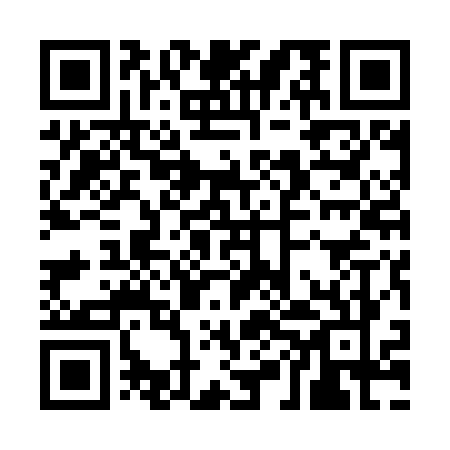 Prayer times for Altenbamberg, GermanyWed 1 May 2024 - Fri 31 May 2024High Latitude Method: Angle Based RulePrayer Calculation Method: Muslim World LeagueAsar Calculation Method: ShafiPrayer times provided by https://www.salahtimes.comDateDayFajrSunriseDhuhrAsrMaghribIsha1Wed3:466:051:265:278:4710:562Thu3:436:031:265:288:4910:593Fri3:406:011:265:288:5011:024Sat3:376:001:255:298:5211:045Sun3:345:581:255:298:5311:076Mon3:315:561:255:308:5511:107Tue3:285:551:255:318:5611:138Wed3:255:531:255:318:5811:159Thu3:215:521:255:328:5911:1810Fri3:185:501:255:329:0111:2111Sat3:155:491:255:339:0211:2412Sun3:125:471:255:339:0411:2713Mon3:105:461:255:349:0511:3014Tue3:095:441:255:349:0611:3315Wed3:085:431:255:359:0811:3416Thu3:085:421:255:359:0911:3417Fri3:075:401:255:369:1111:3518Sat3:075:391:255:379:1211:3619Sun3:065:381:255:379:1311:3620Mon3:065:371:255:389:1411:3721Tue3:065:351:255:389:1611:3722Wed3:055:341:255:399:1711:3823Thu3:055:331:255:399:1811:3924Fri3:045:321:265:409:2011:3925Sat3:045:311:265:409:2111:4026Sun3:045:301:265:409:2211:4027Mon3:035:291:265:419:2311:4128Tue3:035:281:265:419:2411:4129Wed3:035:281:265:429:2511:4230Thu3:035:271:265:429:2611:4231Fri3:025:261:265:439:2711:43